2018-2019Norwood Minor Hockey Association Registration FormHas your child played hockey before (please circle):   Yes   or   NoIf yes, please complete the box below:Will your child be trying out for a NDMS Rep team this year?  Please note- Requests for movement to a higher division must be made by parents or guardians to the NDMS executive, no later than September 1, 2018.  If you are a first year player, NDMS, requires a copy of the players birth certificate.  Please attach a copy to the registration form.As the parent or legal guardian of the child listed above who is registered in Norwood and District Minor Sports, permission is granted to Norwood and District Minor Sports and its Board members, to use this child’s name and player number, photographic likeness, alone or in a group, in any Norwood and District Minor Sports publication, document, TV production, video or to release said name or likeness to any media outlets including, but not limited to, newspapers, magazines or TV stations for publicity and/or recognition purposes. Additionally, I extend permission to use this player’s name and player number and/or photographic likeness, alone or in a group, on the official web site of Norwood and District Minor Sports or a web site available through the official web site. I release Norwood and District Minor Sports and its Board members from any and all liabilities or damages that result from the use of this player’s name and number and/or photographic likeness as described above. This permission shall remain in effect unless revoked by me and communicated to Norwood and District Minor Sports in writing.Signature of Parent/ Guardian: _____________________________________ Date: _________________________Registration Fees: Payment must be received in full by November 1, 2018* Mite/ IP / Tyke /Novice DISCOUNTED RATES BEING OFFFERED THIS SEASON ARE ONLY FOR PLAYERS WHO DESIGNATE NORWOOD AS THEIR HOME CENTER.(This is determined by player's physical home address-we can verify if you are unsure)Funds are limited and discounts will be given on a first come first serve basis.All players who register with  will be required to pay a minimum of 25% down on the date of registration with the balance due on or before November 1st.  If you choose to write post-dated cheques please date them for the 1st or 15th of the month.Payment via E-TRANSFER AVAILABLE: ndmstreasurer@gmail.comThese are the early registration rates meaning you must register by July 15th. Mailed registrations should be postmarked on or before July 15th.   IMPORTANT NOTE: Should you withdraw your child after tryouts there will be a $100.00 Administration Fee applied to all reimbursements. NO EXCEPTIONS!Players Name (first, last) Players Date of Birth (d/m/y)AddressAddressCityPostal CodeHome Phone #Alternate Phone # (cell)Parent(s) / Guardian NameEmail address 1Emergency Contact Name and Relationship to the playerHockey AssociationEx: NDMSAge GroupEx: AtomPositionRep or House LeagueYesNoDivision (i.e. Atom, Peewee etc.)DivisionRate until July 15, 2018Regular Rate 2018Payment MethodDate ReceivedIP (2012 / 2013) $450$500 IP (2012 / 2013) * Home Center Discount$250$300Tyke (2011)$450$500Tyke (2011)* Home Center Discount$250$300Novice (2010)$600$650Novice (2010)*Home Center Discount$350$400Atom (2008 / 2009)$700$750Peewee (2006 / 2007)$700$750Bantam (2004 / 2005)$700$750Midget (2001, 2002, 2003)$700$750Juvenile (2000, 1999, 1998)$125 DepositRATE TBDMITE Session #1 (10)October  - December$100$100MITE Session #1 (10)October  - December*Home Center Discount$50$50MITE Session # 2 (10)January - March$100$100MITE Session #1 (10)October  - December*Home Center Discount$50$50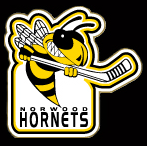 